		     UNIVERSIDAD NACIONAL 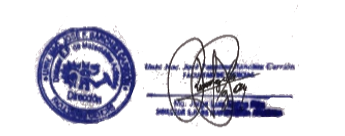 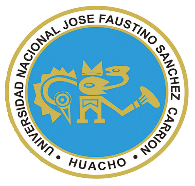          JOSÉ FAUSTINO SÁNCHEZ CARRIÓN	    VICERRECTORADO ACADÉMICOFACULTAD DE CIENCIASESCUELA ACADÉMICO PROFESIONAL  DE MATEMATICA APLICADADATOS GENERALESSUMILLA Vectores. Estática. Dinámica. Trabajo y energía. Impulso y cantidad de movimiento. Dinámica rotacional. Elasticidad. Hidrostática. Hidrodinámica. Temperatura y dilatación térmica. Calor y propagación del calor. Primera ley de la termodinámica. Electrostática.CAPACIDADES AL FINALIZAR EL CURSOIV.  INDICADORES DE CAPACIDADES AL FINALIZAR EL CURSODESARROLLO DE LAS UNIDADES DIDACTICASMATERIALES EDUCATIVOS Y OTROS RECURSOS DIDÁCTICOSSe utilizarán todos los materiales y recursos requeridos de acuerdo a la naturaleza de los temas programados. Básicamente serán:	MEDIOS Y PLATAFORMAS VIRTUALESCasos prácticosPizarra interactivaGoogle MeetRepositorios de datosMEDIOS INFORMATICOS:ComputadoraTabletCelularesInternet.EVALUACIÓN:La Evaluación es inherente al proceso de enseñanza aprendizaje y será continua y permanente. Los criterios de evaluación son de conocimiento, de desempeño y de producto.Evidencias de Conocimiento.La Evaluación será a través de pruebas escritas y orales para el análisis y autoevaluación. En cuanto al primer caso, medir la competencia a nivel interpretativo, argumentativo y propositivo, para ello debemos ver como identifica (describe, ejemplifica, relaciona, reconoce, explica, etc.); y la forma en que argumenta (plantea una afirmación, describe las refutaciones en contra de dicha afirmación, expone sus argumentos contra las refutaciones y llega a conclusiones) y la forma en que propone a través de establecer estrategias, valoraciones, generalizaciones, formulación de hipótesis, respuesta a situaciones, etc.En cuanto a la autoevaluación permite que el estudiante reconozca sus debilidades y fortalezas para corregir o mejorar.Las evaluaciones de este nivel serán de respuestas simples y otras con preguntas abiertas para su argumentación.Evidencia de Desempeño.Esta evidencia pone en acción recursos cognitivos, recursos procedimentales y recursos afectivos; todo ello en una integración que evidencia un saber hacer reflexivo; en tanto, se puede verbalizar lo que se hace, fundamentar teóricamente la práctica y evidenciar un pensamiento estratégico, dado en la observación en torno a cómo se actúa en situaciones impredecibles.La evaluación de desempeño se evalúa ponderando como el estudiante se hace investigador aplicando los procedimientos y técnicas en el desarrollo de las clases a través de su asistencia y participación asertiva.	Evidencia de Producto.Están implicadas en las finalidades de la competencia, por tanto, no es simplemente la entrega del producto, sino que tiene que ver con el campo de acción y los requerimientos del contexto de aplicación.La evaluación de producto de evidencia en la entrega oportuna de sus trabajos parciales y el trabajo final.Además, se tendrá en cuenta la asistencia como componente del desempeño, el 30% de inasistencia inhabilita el derecho a la evaluación.Siendo el promedio final (PF), el promedio simple de los promedios ponderados de cada módulo (PM1, PM2, PM3, PM4) BIBLIOGRAFÍAFuentes DocumentalesWILSON, J. D; BUFFA, A. J y LOU, B. (2008). Física 11. Primera Edición. México.Fuentes BibliográficasALONSO, M. & FINN E. (1969). Fundamental University Physics. Editorial Addison Wesley Publishing Company. Washington D.C.BAUER, W; WESTFALL, G. D. (2011). Física para ingeniería y ciencias. Vol. 1. McGraw Hill, México.MENDOZA, C. M. (2017). Guía de Problemas de Física II.  Huacho.YOUNG, H., FREEDMAN, R. (2009). Física Universitaria – Vol. I. Editorial Pearson Educación. México D.F.Fuentes HemerográficasALONSO, M. & FINN E. (1969). Fundamental University Physics. Editorial Addison Wesley Publishing Company. Washington D.C.BAUER, W; WESTFALL, G. D. (2011). Física para ingeniería y ciencias. Vol. 1. McGraw Hill, México.BURBANO, S; BURBANO, E; GRACIA, C. (2003). Física general. 32a edición.  Fuentes Electrónicashttps://www.dspace.espol.edu.ec/bitstream/123456789/5581/4/Trabajo%20y%20energia.pdf http://www.fis.puc.cl/~jalfaro/fis1503/clases/7.pdfhttps://www.nebrija.es/~cmalagon/Fisica_Aplicada/transparencias/03-Fluidos/11_-_fluidos.pdfhttps://es.slideshare.net/luisluque3154/mecanica-defluidosproblemasresueltosjosepmbergadagrano-40511173http://www1.ceit.es/asignaturas/Fluidos1/WEBMF/Mecanica%20de%20Fluidos%20I/FAQMFI/FAQ10.htm                   http://old.dgeo.udec.cl/~juaninzunza/docencia/fisica/cap13.pdfhttp://www.pet.unir.br/downloads/3636_calor_y_termodinamica___zemansky,_dittman.pdfhttp://es.slideshare.net/RichardVillon/campo-y-potencial-electrico-14046000http://es.slideshare.net/jest1509/electrodinamica-clsicahttp://es.slideshare.net/jest1509/electrodinamica-clsicawww.sc.ehu.es>guia_docente>magneticoHuacho,  Junio  del  2020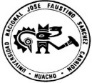 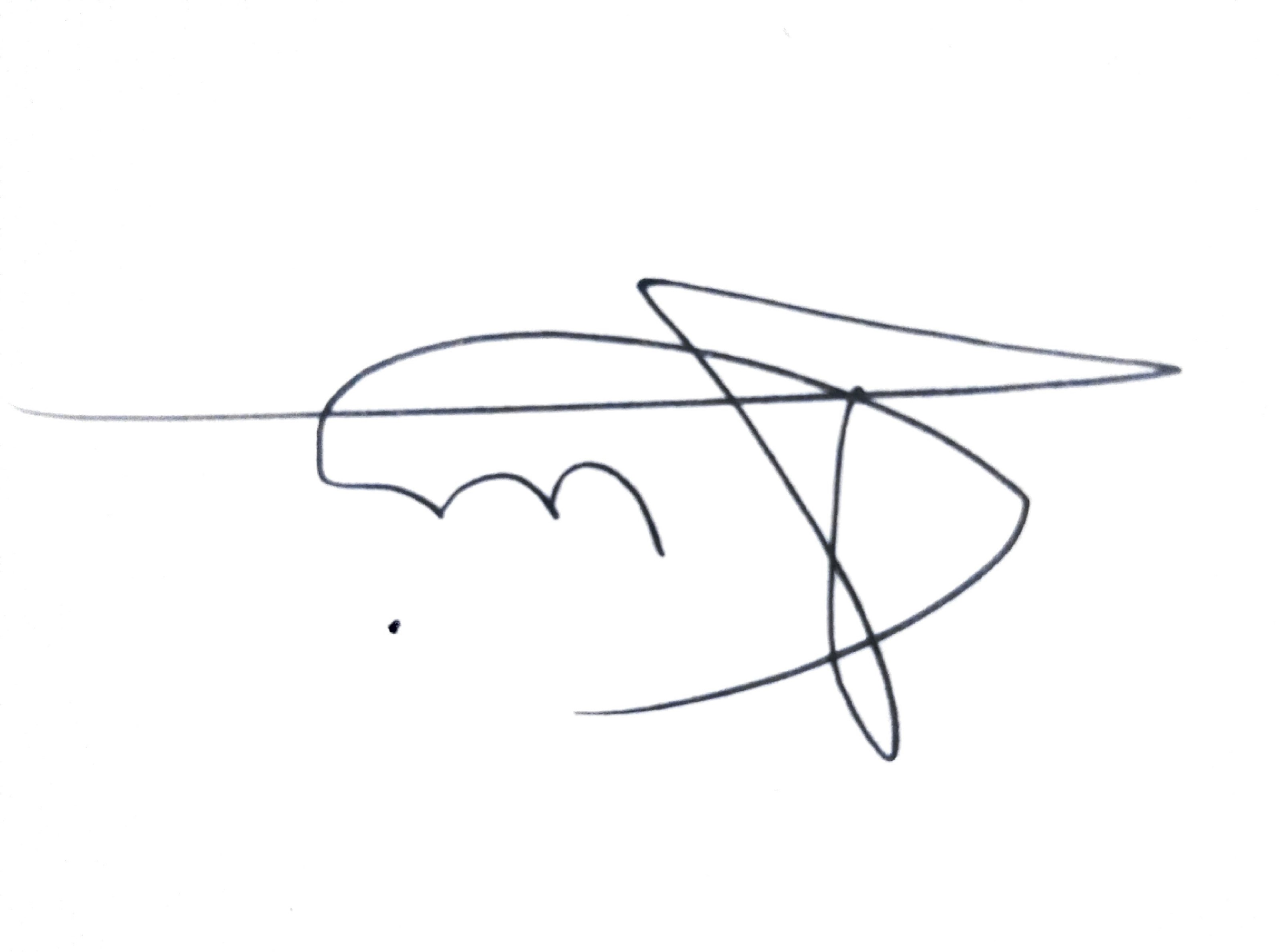 LÍNEA DE CARRERAEstudios de formación básicaSEMESTRE ACADÉMICO2020-1CÓDIGO DEL CURSO201CRÉDITOS                                          03HORAS SEMANALESHrs. Totales: 04H     Teóricas: 03H       Prácticas: 02H   CICLO ACADÉMICOIVSECCIÓNUnicaAPELLIDOS Y NOMBRES DEL DOCENTELuis Alberto Cardenas SaldañaCORREO INSTITUCIONALlcardenas@unjfsc.edu.peNº DE CELULAR966939120CAPACIDAD DE LA UNIDAD DIDÁCTICANOMBRE DE LA UNIDAD DIDÁCTICASEMANAS UNIDAD IConoce las propiedades básicas y operaciones de los vectores al igual que las ecuaciones de cinemática que gobiernan el movimiento de los cuerpos y las aplica a situaciones problemáticas.              ANÁLISIS VECTORIAL Y MOVIMIENTO1-4UNIDADIIConoce y analiza correctamente las tres leyes de Newton y las relaciona con su entorno y su experiencia diaria, aplicándolas a diversas situaciones  problemáticas, además explica el comportamiento de los fluidos, en reposo y movimiento, sus propiedades y los principios que los gobiernan   LEYES DE NEWTON Y MECÁNICA DE FLUIDOS5-8UNIDADIIIAnaliza y comprende el comportamiento de los materiales frente a los estímulos energéticos calóricos, aplicando en estos materiales los principios de la Termodinámica.CALOR Y TERMODINÁMICA9-12UNIDADIVAnaliza, describe y calcula las interacciones eléctricas haciendo uso del concepto de campo eléctrico, y conoce la utilidad de conductores, capacitores, resistores, y multímetros en el campo de la aplicación tecnológicaCAMPO ELÉCTRICO Y CIRCUITOS ELÉCTRICOS 13-16NÚMEROINDICADORES DE CAPACIDAD AL FINALIZAR EL CURSO1Resuelve problemas y ejercicios de adiciòn y sustracción de vectores.2Calcula escalarmente y vectorialmente el producto de dos o más vectores.3Resuelve problemas y ejercicios de un movimiento con aceleración   constante y de un cuerpo en caída libre.4Explica y aplica las leyes de Newton5Calcula la presión hidrostática y manométrica en el interior de diferentes fluidos en situaciones diversas.6Explica y aplica los principios de Arquìmedes y de Pascal7Aplica los principios de continuidad y de Bernoulli. 8Identifica y utiliza las diferentes escalas termométricas.                                                                                                              9Define calor como una forma de energía y describe las formas en que se propaga.10Analiza y aplica la ecuación de los gases ideales.11Explica y aplica las  leyes de la termodinámica a diversos sistemas.12Calcula la fuerza eléctrica entre cargas puntuales en reposo13Determina el campo eléctrico producido por sistemas de cargas puntuales en reposo.14Calcula el potencial eléctrico producido por diversas distribuciones de carga.15Explica el funcionamiento de un capacitor en un circuito.16Asocia diversos resistores en diferentes circuitos y explica las reglas de Kirchhoff, en circuitos de corriente continua.UNIDAD DIDÁCTICA I: ANÁLISIS VECTORIAL Y MOVIMIENTO CAPACIDAD DE LA UNIDAD DIDÁCTICA I: Conoce las propiedades básicas y operaciones de los vectores al igual que las ecuaciones de cinemática que gobiernan el movi-  miento  de los cuerpos y las aplica a situaciones problemáticas.CAPACIDAD DE LA UNIDAD DIDÁCTICA I: Conoce las propiedades básicas y operaciones de los vectores al igual que las ecuaciones de cinemática que gobiernan el movi-  miento  de los cuerpos y las aplica a situaciones problemáticas.CAPACIDAD DE LA UNIDAD DIDÁCTICA I: Conoce las propiedades básicas y operaciones de los vectores al igual que las ecuaciones de cinemática que gobiernan el movi-  miento  de los cuerpos y las aplica a situaciones problemáticas.CAPACIDAD DE LA UNIDAD DIDÁCTICA I: Conoce las propiedades básicas y operaciones de los vectores al igual que las ecuaciones de cinemática que gobiernan el movi-  miento  de los cuerpos y las aplica a situaciones problemáticas.CAPACIDAD DE LA UNIDAD DIDÁCTICA I: Conoce las propiedades básicas y operaciones de los vectores al igual que las ecuaciones de cinemática que gobiernan el movi-  miento  de los cuerpos y las aplica a situaciones problemáticas.CAPACIDAD DE LA UNIDAD DIDÁCTICA I: Conoce las propiedades básicas y operaciones de los vectores al igual que las ecuaciones de cinemática que gobiernan el movi-  miento  de los cuerpos y las aplica a situaciones problemáticas.CAPACIDAD DE LA UNIDAD DIDÁCTICA I: Conoce las propiedades básicas y operaciones de los vectores al igual que las ecuaciones de cinemática que gobiernan el movi-  miento  de los cuerpos y las aplica a situaciones problemáticas.CAPACIDAD DE LA UNIDAD DIDÁCTICA I: Conoce las propiedades básicas y operaciones de los vectores al igual que las ecuaciones de cinemática que gobiernan el movi-  miento  de los cuerpos y las aplica a situaciones problemáticas.CAPACIDAD DE LA UNIDAD DIDÁCTICA I: Conoce las propiedades básicas y operaciones de los vectores al igual que las ecuaciones de cinemática que gobiernan el movi-  miento  de los cuerpos y las aplica a situaciones problemáticas.CAPACIDAD DE LA UNIDAD DIDÁCTICA I: Conoce las propiedades básicas y operaciones de los vectores al igual que las ecuaciones de cinemática que gobiernan el movi-  miento  de los cuerpos y las aplica a situaciones problemáticas.CAPACIDAD DE LA UNIDAD DIDÁCTICA I: Conoce las propiedades básicas y operaciones de los vectores al igual que las ecuaciones de cinemática que gobiernan el movi-  miento  de los cuerpos y las aplica a situaciones problemáticas.CAPACIDAD DE LA UNIDAD DIDÁCTICA I: Conoce las propiedades básicas y operaciones de los vectores al igual que las ecuaciones de cinemática que gobiernan el movi-  miento  de los cuerpos y las aplica a situaciones problemáticas.UNIDAD DIDÁCTICA I: ANÁLISIS VECTORIAL Y MOVIMIENTO SEMANACONTENIDOS CONTENIDOS CONTENIDOS CONTENIDOS CONTENIDOS CONTENIDOS CONTENIDOS ESTRATEGIAS DE LA ENSEÑANZA VIRTUALESTRATEGIAS DE LA ENSEÑANZA VIRTUALESTRATEGIAS DE LA ENSEÑANZA VIRTUALINDICADORES DE LOGRO DE LA CAPACIDAD UNIDAD DIDÁCTICA I: ANÁLISIS VECTORIAL Y MOVIMIENTO SEMANACONCEPTUALCONCEPTUALCONCEPTUALPROCEDIMENTALPROCEDIMENTALACTITUDINALACTITUDINALESTRATEGIAS DE LA ENSEÑANZA VIRTUALESTRATEGIAS DE LA ENSEÑANZA VIRTUALESTRATEGIAS DE LA ENSEÑANZA VIRTUALINDICADORES DE LOGRO DE LA CAPACIDAD UNIDAD DIDÁCTICA I: ANÁLISIS VECTORIAL Y MOVIMIENTO 1234Vectores. Definición Representación gráfica y analítica de vectores. Adición y sustracción de vectores método de componentesProducto escalar de vectores.Producto vectorial de vectoresMovimiento unidimensional: Velocidad media, aceleración media, velocidad y aceleración instantánea. Movimiento con aceleración constante, Caìda libre.Movimiento bidimensional: movimiento parabólico, lanzmiento horizontalVectores. Definición Representación gráfica y analítica de vectores. Adición y sustracción de vectores método de componentesProducto escalar de vectores.Producto vectorial de vectoresMovimiento unidimensional: Velocidad media, aceleración media, velocidad y aceleración instantánea. Movimiento con aceleración constante, Caìda libre.Movimiento bidimensional: movimiento parabólico, lanzmiento horizontalVectores. Definición Representación gráfica y analítica de vectores. Adición y sustracción de vectores método de componentesProducto escalar de vectores.Producto vectorial de vectoresMovimiento unidimensional: Velocidad media, aceleración media, velocidad y aceleración instantánea. Movimiento con aceleración constante, Caìda libre.Movimiento bidimensional: movimiento parabólico, lanzmiento horizontalRealiza operaciones de suma y diferencia de vectores. Determina los componentes de uno o más vectores para la solución de adición y sustrac- ción de vectores.Efectùa operaciones de multiplicación de vectores, escalar y vectorialmente.Calcula velocidad y aceleración, tanto media como instantánea de un cuerpo que se mueve en una sola dimensión, así como el desplazamiento y velocidad de un cuerpo en caída libre.Determina la velocidad y la posición de un cuerpo con movimiento bidimiensional.Realiza operaciones de suma y diferencia de vectores. Determina los componentes de uno o más vectores para la solución de adición y sustrac- ción de vectores.Efectùa operaciones de multiplicación de vectores, escalar y vectorialmente.Calcula velocidad y aceleración, tanto media como instantánea de un cuerpo que se mueve en una sola dimensión, así como el desplazamiento y velocidad de un cuerpo en caída libre.Determina la velocidad y la posición de un cuerpo con movimiento bidimiensional. Valora el papel que cumple el Cálculo Vectorial en la Ciencia.Demuestra responsabilidad en la solución de problemas.Se compromete con el trabajo y contribuye a su productividad.Reflexiona sobre la importancia de los temas realizando preguntas vía Chat y buscando información en el repositoro digital. Valora el papel que cumple el Cálculo Vectorial en la Ciencia.Demuestra responsabilidad en la solución de problemas.Se compromete con el trabajo y contribuye a su productividad.Reflexiona sobre la importancia de los temas realizando preguntas vía Chat y buscando información en el repositoro digital.Aprendizaje en base a información teórica usando repositorios digitales y exposición del docente mediante Google MeetExposición del docente mediante Google Meet  ylluvia de ideas (Saberes previos) mediante el Foro.Clase conferencial del docente por video conferencia y debate dirigido mediante el Chat.Exposición del docente mediante Google Meet  y estudio de casos concretosAprendizaje en base a información teórica usando repositorios digitales y exposición del docente mediante Google MeetExposición del docente mediante Google Meet  ylluvia de ideas (Saberes previos) mediante el Foro.Clase conferencial del docente por video conferencia y debate dirigido mediante el Chat.Exposición del docente mediante Google Meet  y estudio de casos concretosAprendizaje en base a información teórica usando repositorios digitales y exposición del docente mediante Google MeetExposición del docente mediante Google Meet  ylluvia de ideas (Saberes previos) mediante el Foro.Clase conferencial del docente por video conferencia y debate dirigido mediante el Chat.Exposición del docente mediante Google Meet  y estudio de casos concretosExplica los principios Teórico básicos  para graficar y operar  vectores.Explica los principios Teórico básicos  del  Algebra vectorial. Explica los principios Teórico básicos  de Cinemàtica Explica los principios Teórico básicos  del  Movimiento de una partícula en el plano. UNIDAD DIDÁCTICA I: ANÁLISIS VECTORIAL Y MOVIMIENTO 1234EVALUACIÓN DE LA UNIDAD DIDÁCTICAEVALUACIÓN DE LA UNIDAD DIDÁCTICAEVALUACIÓN DE LA UNIDAD DIDÁCTICAEVALUACIÓN DE LA UNIDAD DIDÁCTICAEVALUACIÓN DE LA UNIDAD DIDÁCTICAEVALUACIÓN DE LA UNIDAD DIDÁCTICAEVALUACIÓN DE LA UNIDAD DIDÁCTICAEVALUACIÓN DE LA UNIDAD DIDÁCTICAEVALUACIÓN DE LA UNIDAD DIDÁCTICAEVALUACIÓN DE LA UNIDAD DIDÁCTICAEVALUACIÓN DE LA UNIDAD DIDÁCTICAUNIDAD DIDÁCTICA I: ANÁLISIS VECTORIAL Y MOVIMIENTO 1234EVIDENCIA DE CONOCIMIENTOSEVIDENCIA DE CONOCIMIENTOSEVIDENCIA DE PRODUCTOEVIDENCIA DE PRODUCTOEVIDENCIA DE PRODUCTOEVIDENCIA DE PRODUCTOEVIDENCIA DE PRODUCTOEVIDENCIA DE PRODUCTOEVIDENCIA DE DESEMPEÑOEVIDENCIA DE DESEMPEÑOEVIDENCIA DE DESEMPEÑOUNIDAD DIDÁCTICA I: ANÁLISIS VECTORIAL Y MOVIMIENTO 1234Prueba escritaCuestionariosPrueba escritaCuestionariosSustentación escrita de seminario de problemas de Vectores y Cinemática.Soluciones a Ejercicios propuestosSustentación escrita de seminario de problemas de Vectores y Cinemática.Soluciones a Ejercicios propuestosSustentación escrita de seminario de problemas de Vectores y Cinemática.Soluciones a Ejercicios propuestosSustentación escrita de seminario de problemas de Vectores y Cinemática.Soluciones a Ejercicios propuestosSustentación escrita de seminario de problemas de Vectores y Cinemática.Soluciones a Ejercicios propuestosSustentación escrita de seminario de problemas de Vectores y Cinemática.Soluciones a Ejercicios propuestosDomina la teoría del Algebra Vectorial y Cinemática en Foro, Chat y debates.Domina la teoría del Algebra Vectorial y Cinemática en Foro, Chat y debates.Domina la teoría del Algebra Vectorial y Cinemática en Foro, Chat y debates.UNIDAD DIDÁCTICA II: LEYES DE NEWTON Y MECÁNICA DE FLUIDOSCAPACIDAD DE LA UNIDAD DIDÁCTICA II: Conoce y analiza correctamente las tres leyes de Newton y las relaciona con su entorno y su experiencia diaria, aplicándolas a situaciones problemáticas, además conoce el comportamiento de los fluidos en reposo y movimiento, sus propiedades y los principios que los gobiernan.CAPACIDAD DE LA UNIDAD DIDÁCTICA II: Conoce y analiza correctamente las tres leyes de Newton y las relaciona con su entorno y su experiencia diaria, aplicándolas a situaciones problemáticas, además conoce el comportamiento de los fluidos en reposo y movimiento, sus propiedades y los principios que los gobiernan.CAPACIDAD DE LA UNIDAD DIDÁCTICA II: Conoce y analiza correctamente las tres leyes de Newton y las relaciona con su entorno y su experiencia diaria, aplicándolas a situaciones problemáticas, además conoce el comportamiento de los fluidos en reposo y movimiento, sus propiedades y los principios que los gobiernan.CAPACIDAD DE LA UNIDAD DIDÁCTICA II: Conoce y analiza correctamente las tres leyes de Newton y las relaciona con su entorno y su experiencia diaria, aplicándolas a situaciones problemáticas, además conoce el comportamiento de los fluidos en reposo y movimiento, sus propiedades y los principios que los gobiernan.CAPACIDAD DE LA UNIDAD DIDÁCTICA II: Conoce y analiza correctamente las tres leyes de Newton y las relaciona con su entorno y su experiencia diaria, aplicándolas a situaciones problemáticas, además conoce el comportamiento de los fluidos en reposo y movimiento, sus propiedades y los principios que los gobiernan.CAPACIDAD DE LA UNIDAD DIDÁCTICA II: Conoce y analiza correctamente las tres leyes de Newton y las relaciona con su entorno y su experiencia diaria, aplicándolas a situaciones problemáticas, además conoce el comportamiento de los fluidos en reposo y movimiento, sus propiedades y los principios que los gobiernan.CAPACIDAD DE LA UNIDAD DIDÁCTICA II: Conoce y analiza correctamente las tres leyes de Newton y las relaciona con su entorno y su experiencia diaria, aplicándolas a situaciones problemáticas, además conoce el comportamiento de los fluidos en reposo y movimiento, sus propiedades y los principios que los gobiernan.CAPACIDAD DE LA UNIDAD DIDÁCTICA II: Conoce y analiza correctamente las tres leyes de Newton y las relaciona con su entorno y su experiencia diaria, aplicándolas a situaciones problemáticas, además conoce el comportamiento de los fluidos en reposo y movimiento, sus propiedades y los principios que los gobiernan.CAPACIDAD DE LA UNIDAD DIDÁCTICA II: Conoce y analiza correctamente las tres leyes de Newton y las relaciona con su entorno y su experiencia diaria, aplicándolas a situaciones problemáticas, además conoce el comportamiento de los fluidos en reposo y movimiento, sus propiedades y los principios que los gobiernan.CAPACIDAD DE LA UNIDAD DIDÁCTICA II: Conoce y analiza correctamente las tres leyes de Newton y las relaciona con su entorno y su experiencia diaria, aplicándolas a situaciones problemáticas, además conoce el comportamiento de los fluidos en reposo y movimiento, sus propiedades y los principios que los gobiernan.CAPACIDAD DE LA UNIDAD DIDÁCTICA II: Conoce y analiza correctamente las tres leyes de Newton y las relaciona con su entorno y su experiencia diaria, aplicándolas a situaciones problemáticas, además conoce el comportamiento de los fluidos en reposo y movimiento, sus propiedades y los principios que los gobiernan.CAPACIDAD DE LA UNIDAD DIDÁCTICA II: Conoce y analiza correctamente las tres leyes de Newton y las relaciona con su entorno y su experiencia diaria, aplicándolas a situaciones problemáticas, además conoce el comportamiento de los fluidos en reposo y movimiento, sus propiedades y los principios que los gobiernan.UNIDAD DIDÁCTICA II: LEYES DE NEWTON Y MECÁNICA DE FLUIDOSSEMANACONTENIDOS CONTENIDOS CONTENIDOS CONTENIDOS CONTENIDOS CONTENIDOS ESTRATEGIAS DE LA ENSEÑANZA VIRTUALESTRATEGIAS DE LA ENSEÑANZA VIRTUALESTRATEGIAS DE LA ENSEÑANZA VIRTUALESTRATEGIAS DE LA ENSEÑANZA VIRTUALINDICADORES DE LOGRO DE LA CAPACIDAD UNIDAD DIDÁCTICA II: LEYES DE NEWTON Y MECÁNICA DE FLUIDOSSEMANACONCEPTUALPROCEDIMENTALPROCEDIMENTALPROCEDIMENTALACTITUDINALACTITUDINALESTRATEGIAS DE LA ENSEÑANZA VIRTUALESTRATEGIAS DE LA ENSEÑANZA VIRTUALESTRATEGIAS DE LA ENSEÑANZA VIRTUALESTRATEGIAS DE LA ENSEÑANZA VIRTUALINDICADORES DE LOGRO DE LA CAPACIDAD UNIDAD DIDÁCTICA II: LEYES DE NEWTON Y MECÁNICA DE FLUIDOS1234 Estática . Condiciones de equilibrio. Momento de fuerza. Primera ley  de Newton.Dinámica: masa, fuerza. Segunda ley de Newton. Tipos de fuerza.Hidrostática. Fluidos. densidad, peso  especifico densidad relativa. Presión,  manómetros. Principios de Pascal y   Arquímedes.Hidrodinámica: viscosidad, fluidos ideales y reales, caudal, ecuación de continuidad, teorema de Bernoulli.Emplea la primera ley de  Newton en cuerpos puntuales, determinando fuerzas  resultantes o  fuerzas desconocidas.Emplea la segunda ley de Newton en cuerpos puntuales, determinando fuerzas resultantes,  fuerzas desconocidas, posición, velocidad y aceleración.Explica y aplica los principios de Arquímedes y Pascal a diversas situaciones problemáticas.Establece diferencias entre líneas de flujo, de corriente,  flujos estable, laminar y turbulento y analiza y aplica las ecuaciones de continuidad y de Bernoulli en diversas situaciones problemáticas.Emplea la primera ley de  Newton en cuerpos puntuales, determinando fuerzas  resultantes o  fuerzas desconocidas.Emplea la segunda ley de Newton en cuerpos puntuales, determinando fuerzas resultantes,  fuerzas desconocidas, posición, velocidad y aceleración.Explica y aplica los principios de Arquímedes y Pascal a diversas situaciones problemáticas.Establece diferencias entre líneas de flujo, de corriente,  flujos estable, laminar y turbulento y analiza y aplica las ecuaciones de continuidad y de Bernoulli en diversas situaciones problemáticas.Emplea la primera ley de  Newton en cuerpos puntuales, determinando fuerzas  resultantes o  fuerzas desconocidas.Emplea la segunda ley de Newton en cuerpos puntuales, determinando fuerzas resultantes,  fuerzas desconocidas, posición, velocidad y aceleración.Explica y aplica los principios de Arquímedes y Pascal a diversas situaciones problemáticas.Establece diferencias entre líneas de flujo, de corriente,  flujos estable, laminar y turbulento y analiza y aplica las ecuaciones de continuidad y de Bernoulli en diversas situaciones problemáticas.Demuestra responsabilidad en la solución de problemas.Reflexiona sobre la importancia de los temas realizando preguntas por Chat y buscando información en el repositorio digitalSe compromete con el trabajo y contribuye a su productividad.Promueve actitudes de protección del medio ambiente. Demuestra responsabilidad en la solución de problemas.Reflexiona sobre la importancia de los temas realizando preguntas por Chat y buscando información en el repositorio digitalSe compromete con el trabajo y contribuye a su productividad.Promueve actitudes de protección del medio ambiente. Clase conferencial del docente por video conferencia y debate dirigido mediante el Chat.Clase conferencial del docente mediante Google Meet  y  aprendizaje en base a información teórica usando el repositorio digital.Exposición del docente mediante Google Meet  y lluvia de ideas (Saberes previos) mediante el ForoExposición del docente mediante Google Meet  y estudio de casos concretosClase conferencial del docente por video conferencia y debate dirigido mediante el Chat.Clase conferencial del docente mediante Google Meet  y  aprendizaje en base a información teórica usando el repositorio digital.Exposición del docente mediante Google Meet  y lluvia de ideas (Saberes previos) mediante el ForoExposición del docente mediante Google Meet  y estudio de casos concretosClase conferencial del docente por video conferencia y debate dirigido mediante el Chat.Clase conferencial del docente mediante Google Meet  y  aprendizaje en base a información teórica usando el repositorio digital.Exposición del docente mediante Google Meet  y lluvia de ideas (Saberes previos) mediante el ForoExposición del docente mediante Google Meet  y estudio de casos concretosClase conferencial del docente por video conferencia y debate dirigido mediante el Chat.Clase conferencial del docente mediante Google Meet  y  aprendizaje en base a información teórica usando el repositorio digital.Exposición del docente mediante Google Meet  y lluvia de ideas (Saberes previos) mediante el ForoExposición del docente mediante Google Meet  y estudio de casos concretosConoce los principios Teórico básicos  de la Estática.Conoce los principios Teórico básicos  de la  Dinámica.Conoce los principios Teórico básicos  de  Estática de fluidos.Conoce los principios Teórico básicos  de  Dinámica de fluidos. UNIDAD DIDÁCTICA II: LEYES DE NEWTON Y MECÁNICA DE FLUIDOS1234EVALUACIÓN DE LA UNIDAD DIDÁCTICAEVALUACIÓN DE LA UNIDAD DIDÁCTICAEVALUACIÓN DE LA UNIDAD DIDÁCTICAEVALUACIÓN DE LA UNIDAD DIDÁCTICAEVALUACIÓN DE LA UNIDAD DIDÁCTICAEVALUACIÓN DE LA UNIDAD DIDÁCTICAEVALUACIÓN DE LA UNIDAD DIDÁCTICAEVALUACIÓN DE LA UNIDAD DIDÁCTICAEVALUACIÓN DE LA UNIDAD DIDÁCTICAEVALUACIÓN DE LA UNIDAD DIDÁCTICAEVALUACIÓN DE LA UNIDAD DIDÁCTICAUNIDAD DIDÁCTICA II: LEYES DE NEWTON Y MECÁNICA DE FLUIDOS1234EVIDENCIA DE CONOCIMIENTOSEVIDENCIA DE PRODUCTOEVIDENCIA DE PRODUCTOEVIDENCIA DE PRODUCTOEVIDENCIA DE PRODUCTOEVIDENCIA DE PRODUCTOEVIDENCIA DE PRODUCTOEVIDENCIA DE PRODUCTOEVIDENCIA DE PRODUCTOEVIDENCIA DE DESEMPEÑOEVIDENCIA DE DESEMPEÑOUNIDAD DIDÁCTICA II: LEYES DE NEWTON Y MECÁNICA DE FLUIDOS1234Prueba escritaCuestionariosSustentación escrita de seminario de problemas de Leyes de Newton y  Fluidos.Soluciones a Ejercicios propuestosSustentación escrita de seminario de problemas de Leyes de Newton y  Fluidos.Soluciones a Ejercicios propuestosSustentación escrita de seminario de problemas de Leyes de Newton y  Fluidos.Soluciones a Ejercicios propuestosSustentación escrita de seminario de problemas de Leyes de Newton y  Fluidos.Soluciones a Ejercicios propuestosSustentación escrita de seminario de problemas de Leyes de Newton y  Fluidos.Soluciones a Ejercicios propuestosSustentación escrita de seminario de problemas de Leyes de Newton y  Fluidos.Soluciones a Ejercicios propuestosSustentación escrita de seminario de problemas de Leyes de Newton y  Fluidos.Soluciones a Ejercicios propuestosSustentación escrita de seminario de problemas de Leyes de Newton y  Fluidos.Soluciones a Ejercicios propuestosDomina las Leyes de Newton en Foro, Chat y debates.Domina las Leyes de Newton en Foro, Chat y debates.UNIDAD DIDÁCTICA III: CALOR Y TERMODINAMICACAPACIDAD DE LA UNIDAD DIDÁCTICA III: Analiza, comprende y explica el comportamiento de los materiales frente a los estímulos energéticos calóricos, aplicando en estos materiales los principios de la Termodinámica.. CAPACIDAD DE LA UNIDAD DIDÁCTICA III: Analiza, comprende y explica el comportamiento de los materiales frente a los estímulos energéticos calóricos, aplicando en estos materiales los principios de la Termodinámica.. CAPACIDAD DE LA UNIDAD DIDÁCTICA III: Analiza, comprende y explica el comportamiento de los materiales frente a los estímulos energéticos calóricos, aplicando en estos materiales los principios de la Termodinámica.. CAPACIDAD DE LA UNIDAD DIDÁCTICA III: Analiza, comprende y explica el comportamiento de los materiales frente a los estímulos energéticos calóricos, aplicando en estos materiales los principios de la Termodinámica.. CAPACIDAD DE LA UNIDAD DIDÁCTICA III: Analiza, comprende y explica el comportamiento de los materiales frente a los estímulos energéticos calóricos, aplicando en estos materiales los principios de la Termodinámica.. CAPACIDAD DE LA UNIDAD DIDÁCTICA III: Analiza, comprende y explica el comportamiento de los materiales frente a los estímulos energéticos calóricos, aplicando en estos materiales los principios de la Termodinámica.. CAPACIDAD DE LA UNIDAD DIDÁCTICA III: Analiza, comprende y explica el comportamiento de los materiales frente a los estímulos energéticos calóricos, aplicando en estos materiales los principios de la Termodinámica.. CAPACIDAD DE LA UNIDAD DIDÁCTICA III: Analiza, comprende y explica el comportamiento de los materiales frente a los estímulos energéticos calóricos, aplicando en estos materiales los principios de la Termodinámica.. CAPACIDAD DE LA UNIDAD DIDÁCTICA III: Analiza, comprende y explica el comportamiento de los materiales frente a los estímulos energéticos calóricos, aplicando en estos materiales los principios de la Termodinámica.. UNIDAD DIDÁCTICA III: CALOR Y TERMODINAMICASEMANACONTENIDOS CONTENIDOS CONTENIDOS CONTENIDOS CONTENIDOS ESTRATEGIAS DE LA ENSEÑANZA VIRTUALESTRATEGIAS DE LA ENSEÑANZA VIRTUALINDICADORES DE LOGRO DE LA CAPACIDAD UNIDAD DIDÁCTICA III: CALOR Y TERMODINAMICASEMANACONCEPTUALPROCEDIMENTALPROCEDIMENTALPROCEDIMENTALACTITUDINALESTRATEGIAS DE LA ENSEÑANZA VIRTUALESTRATEGIAS DE LA ENSEÑANZA VIRTUALINDICADORES DE LOGRO DE LA CAPACIDAD UNIDAD DIDÁCTICA III: CALOR Y TERMODINAMICA1234Calor y Temperatura. Calorimetría y cambios de fase Mecanismos de transferencia de calor.Ecuaciones de estado. Modelo cinético – molecular de un gas ideal.  Capacidades caloríficas. Sistemas termodinámicos. Trabajo.Energía interna y la primera ley de la termodinámica. Procesos termodinámicos. Energía interna y capacidad calorífica de un gas ideal.Procesos adiabáticos para un gas ideal. Máquinas de calor, motores de combustión interna. El ciclo Diesel. Ciclo de Carnot. Segunda ley de la termodinámica.Calcula  el calor ganado o perdido por un cuerpo cuando interacciona con otros cuerpos. Explica la ecuación de los gases ideales y calcula el trabajo realizado por un sistema termodinámico debido al cambio de volumen.Interpreta y aplica la primera ley de la termodinámica a diversos sistemas termodinámicosExplica el funcionamiento de un motor de combustión interna.Calcula  el calor ganado o perdido por un cuerpo cuando interacciona con otros cuerpos. Explica la ecuación de los gases ideales y calcula el trabajo realizado por un sistema termodinámico debido al cambio de volumen.Interpreta y aplica la primera ley de la termodinámica a diversos sistemas termodinámicosExplica el funcionamiento de un motor de combustión interna.Calcula  el calor ganado o perdido por un cuerpo cuando interacciona con otros cuerpos. Explica la ecuación de los gases ideales y calcula el trabajo realizado por un sistema termodinámico debido al cambio de volumen.Interpreta y aplica la primera ley de la termodinámica a diversos sistemas termodinámicosExplica el funcionamiento de un motor de combustión interna.Adopta una  actitud crítica y constructiva. Es voluntarioso y riguroso en establecer los diagramas P-V. Valora el aporte de la energìa en el avance de la tecnología. Demuestra responsabilidad en la solución de problemas.Aprendizaje en base a información teórica usando repositorios digitales y exposición del docente mediante Google MeetClase conferencial del docentepor videoconferencia ydebate dirigido mediante el ChatClase conferencial del docenteutilizando google meet y Lecturas e información teórica del repositorio digital.       Exposición del docente mediante Google Meet  y lluvia de ideas (Saberes previos) mediante el Foro.Aprendizaje en base a información teórica usando repositorios digitales y exposición del docente mediante Google MeetClase conferencial del docentepor videoconferencia ydebate dirigido mediante el ChatClase conferencial del docenteutilizando google meet y Lecturas e información teórica del repositorio digital.       Exposición del docente mediante Google Meet  y lluvia de ideas (Saberes previos) mediante el Foro.Define calor como una forma de energía y describe las formas en que se propaga.Analiza y aplica la ecuación de los gases ideales y determina capacidades caloríficas de diversas sustancias. Explica y aplica la primera ley de la termodinámica a diversos sistemas.Analiza y explica  los principios en que se basan los motores  de combustión interna y  comprende el ciclo Diesel.UNIDAD DIDÁCTICA III: CALOR Y TERMODINAMICA1234EVALUACIÓN DE LA UNIDAD DIDÁCTICAEVALUACIÓN DE LA UNIDAD DIDÁCTICAEVALUACIÓN DE LA UNIDAD DIDÁCTICAEVALUACIÓN DE LA UNIDAD DIDÁCTICAEVALUACIÓN DE LA UNIDAD DIDÁCTICAEVALUACIÓN DE LA UNIDAD DIDÁCTICAEVALUACIÓN DE LA UNIDAD DIDÁCTICAEVALUACIÓN DE LA UNIDAD DIDÁCTICAUNIDAD DIDÁCTICA III: CALOR Y TERMODINAMICA1234EVIDENCIA DE CONOCIMIENTOSEVIDENCIA DE CONOCIMIENTOSEVIDENCIA DE CONOCIMIENTOSEVIDENCIA DE PRODUCTOEVIDENCIA DE PRODUCTOEVIDENCIA DE PRODUCTOEVIDENCIA DE DESEMPEÑOEVIDENCIA DE DESEMPEÑOUNIDAD DIDÁCTICA III: CALOR Y TERMODINAMICA1234Prueba escritaCuestionariosPrueba escritaCuestionariosPrueba escritaCuestionariosSustentación escrita de seminario de problemas de Calor y Termodinámica.Soluciones a Ejercicios propuestosSustentación escrita de seminario de problemas de Calor y Termodinámica.Soluciones a Ejercicios propuestosSustentación escrita de seminario de problemas de Calor y Termodinámica.Soluciones a Ejercicios propuestosDomina los Principios de la Termodinámica en Foro, Chat y debates.Domina los Principios de la Termodinámica en Foro, Chat y debates.UNIDAD DIDÁCTICA IV: ICAMPO ELÉCTRICO Y CIRCUITOS ELÉCTRICOS CAPACIDAD DE LA UNIDAD DIDÁCTICA IV: Analiza, describe y calcula las interacciones eléctricas haciendo uso del concepto de campo eléctrico, y conoce la utilidad de conductores, capacitores, resistores, y multímetros en el campo de la aplicación tecnológica.CAPACIDAD DE LA UNIDAD DIDÁCTICA IV: Analiza, describe y calcula las interacciones eléctricas haciendo uso del concepto de campo eléctrico, y conoce la utilidad de conductores, capacitores, resistores, y multímetros en el campo de la aplicación tecnológica.CAPACIDAD DE LA UNIDAD DIDÁCTICA IV: Analiza, describe y calcula las interacciones eléctricas haciendo uso del concepto de campo eléctrico, y conoce la utilidad de conductores, capacitores, resistores, y multímetros en el campo de la aplicación tecnológica.CAPACIDAD DE LA UNIDAD DIDÁCTICA IV: Analiza, describe y calcula las interacciones eléctricas haciendo uso del concepto de campo eléctrico, y conoce la utilidad de conductores, capacitores, resistores, y multímetros en el campo de la aplicación tecnológica.CAPACIDAD DE LA UNIDAD DIDÁCTICA IV: Analiza, describe y calcula las interacciones eléctricas haciendo uso del concepto de campo eléctrico, y conoce la utilidad de conductores, capacitores, resistores, y multímetros en el campo de la aplicación tecnológica.CAPACIDAD DE LA UNIDAD DIDÁCTICA IV: Analiza, describe y calcula las interacciones eléctricas haciendo uso del concepto de campo eléctrico, y conoce la utilidad de conductores, capacitores, resistores, y multímetros en el campo de la aplicación tecnológica.CAPACIDAD DE LA UNIDAD DIDÁCTICA IV: Analiza, describe y calcula las interacciones eléctricas haciendo uso del concepto de campo eléctrico, y conoce la utilidad de conductores, capacitores, resistores, y multímetros en el campo de la aplicación tecnológica.CAPACIDAD DE LA UNIDAD DIDÁCTICA IV: Analiza, describe y calcula las interacciones eléctricas haciendo uso del concepto de campo eléctrico, y conoce la utilidad de conductores, capacitores, resistores, y multímetros en el campo de la aplicación tecnológica.CAPACIDAD DE LA UNIDAD DIDÁCTICA IV: Analiza, describe y calcula las interacciones eléctricas haciendo uso del concepto de campo eléctrico, y conoce la utilidad de conductores, capacitores, resistores, y multímetros en el campo de la aplicación tecnológica.UNIDAD DIDÁCTICA IV: ICAMPO ELÉCTRICO Y CIRCUITOS ELÉCTRICOS SEMANACONTENIDOS CONTENIDOS CONTENIDOS CONTENIDOS CONTENIDOS ESTRATEGIAS DE LA ENSEÑANZA VIRTUALESTRATEGIAS DE LA ENSEÑANZA VIRTUALINDICADORES DE LOGRO DE LA CAPACIDAD UNIDAD DIDÁCTICA IV: ICAMPO ELÉCTRICO Y CIRCUITOS ELÉCTRICOS SEMANACONCEPTUALPROCEDIMENTALPROCEDIMENTALPROCEDIMENTALACTITUDINALESTRATEGIAS DE LA ENSEÑANZA VIRTUALESTRATEGIAS DE LA ENSEÑANZA VIRTUALINDICADORES DE LOGRO DE LA CAPACIDAD UNIDAD DIDÁCTICA IV: ICAMPO ELÉCTRICO Y CIRCUITOS ELÉCTRICOS 1234Carga eléctrica. Ley de Coulomb, Superposición de fuerzas , Intensidad de campo eléctrico. Movimiento de partículas en un campo uniforme.Flujo eléctrico y ley de Gauss. Energía potencial eléctrica. Potencial eléctrico y gradiente de potencial. Capacitores en el vacío. Energía y asociación de capacitores. Dieléctricos.  Corriente eléctrica. Densidad de corriente. Resistencia y resistividad. Fuerza electromotriz. Energía y potencia en circuitos eléctricos. Asociación de resistores. Reglas de Kirchhoff. Calcula el campo eléctrico de diversas  distribuciones de carga.Calcula el potencial eléctrico de diversas  distribuciones de carga. Asocia diversos capacitores en serie y en paralelo y determina la energía almacenada en ellos.Determina la potencia y energía almacenada en circuitos eléctricos y  Asocia diversos resistores en serie y en paralelo y aplica las leyes de Kirchhoff.Calcula el campo eléctrico de diversas  distribuciones de carga.Calcula el potencial eléctrico de diversas  distribuciones de carga. Asocia diversos capacitores en serie y en paralelo y determina la energía almacenada en ellos.Determina la potencia y energía almacenada en circuitos eléctricos y  Asocia diversos resistores en serie y en paralelo y aplica las leyes de Kirchhoff.Calcula el campo eléctrico de diversas  distribuciones de carga.Calcula el potencial eléctrico de diversas  distribuciones de carga. Asocia diversos capacitores en serie y en paralelo y determina la energía almacenada en ellos.Determina la potencia y energía almacenada en circuitos eléctricos y  Asocia diversos resistores en serie y en paralelo y aplica las leyes de Kirchhoff.Participa activamente en clase mediante el Chat.Desarrolla un espíritu crítico y constructivo acerca de los impactos ambientales que la emisión de sonidos no deseables pueden causar en la vida del ser humano.Reflexiona sobre la importancia de los temas y  realiza preguntas en busca de información. Muestra interés, disposición y auto gestiona su aprendizaje.   Aprendizaje en base a información teórica usando repositorios digitales y exposición del docente mediante Google MeetExposición del docente mediante Google Meet  ylluvia de ideas (Saberes previos) mediante el Foro.Clase conferencial del docente por video conferencia y debate dirigido mediante el Chat.Exposición del docente mediante Google Meet  y estudio de casos concretosAprendizaje en base a información teórica usando repositorios digitales y exposición del docente mediante Google MeetExposición del docente mediante Google Meet  ylluvia de ideas (Saberes previos) mediante el Foro.Clase conferencial del docente por video conferencia y debate dirigido mediante el Chat.Exposición del docente mediante Google Meet  y estudio de casos concretosAprecia la similitud del movimiento de masas puntuales en el campo gravitatorio con el movimiento de cargas puntuales en un campo eléctrico uniforme.Distingue la similitud de la energía potencial gravitatoria en el campo gravitatorio con la energía potencial eléctrica en un campo eléctrico uniforme.Construye sobre un   protoboard diversos circuitos utilizando  diversos Capacitores.Construye sobre un   protoboard diversos circuitos eléctricos utilizando diversos resistores.UNIDAD DIDÁCTICA IV: ICAMPO ELÉCTRICO Y CIRCUITOS ELÉCTRICOS 1234EVALUACIÓN DE LA UNIDAD DIDÁCTICAEVALUACIÓN DE LA UNIDAD DIDÁCTICAEVALUACIÓN DE LA UNIDAD DIDÁCTICAEVALUACIÓN DE LA UNIDAD DIDÁCTICAEVALUACIÓN DE LA UNIDAD DIDÁCTICAEVALUACIÓN DE LA UNIDAD DIDÁCTICAEVALUACIÓN DE LA UNIDAD DIDÁCTICAEVALUACIÓN DE LA UNIDAD DIDÁCTICAUNIDAD DIDÁCTICA IV: ICAMPO ELÉCTRICO Y CIRCUITOS ELÉCTRICOS 1234EVIDENCIA DE CONOCIMIENTOSEVIDENCIA DE CONOCIMIENTOSEVIDENCIA DE PRODUCTOEVIDENCIA DE PRODUCTOEVIDENCIA DE PRODUCTOEVIDENCIA DE PRODUCTOEVIDENCIA DE DESEMPEÑOEVIDENCIA DE DESEMPEÑOUNIDAD DIDÁCTICA IV: ICAMPO ELÉCTRICO Y CIRCUITOS ELÉCTRICOS 1234Prueba escritaCuestionariosPrueba escritaCuestionariosSustentación escrita de seminario de problemas de Campo eléctrico y Circuitos.Soluciones a Ejercicios propuestosSustentación escrita de seminario de problemas de Campo eléctrico y Circuitos.Soluciones a Ejercicios propuestosSustentación escrita de seminario de problemas de Campo eléctrico y Circuitos.Soluciones a Ejercicios propuestosSustentación escrita de seminario de problemas de Campo eléctrico y Circuitos.Soluciones a Ejercicios propuestosDomina la teoría de Campos eléctricos y Circuitos en Foro, Chat y debates.Domina la teoría de Campos eléctricos y Circuitos en Foro, Chat y debates.VARIABLESPONDERACIONESUNIDADES DIDÁCTICAS DENOMINADAS MÓDULOSEvaluación de Conocimiento30 %El ciclo académico comprende 4Evaluación de Producto35%El ciclo académico comprende 4Evaluación de Desempeño35 %El ciclo académico comprende 4